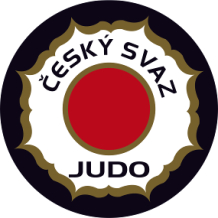 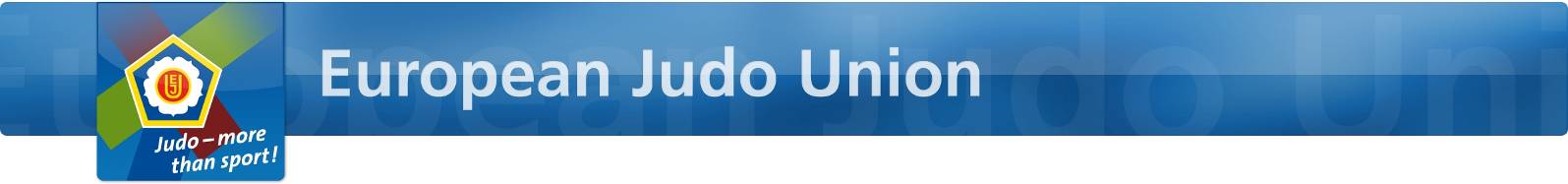    EJU Olympic Training Centre    Men / Women   8 - 17 March 2012         Nymburk - Czech RepublicROOMING LISTFederation: NoNameroom6.37.38.39.310.311.312.313.314.315.316.317.318.319.3ex1KOLCHEV YURYZHERDEV VICTORDoubleinout 